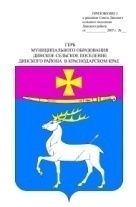 СоветДинского сельского поселения Динского районаРЕШЕНИЕот 25  апреля  2019  года						№ 393-63/3станица ДинскаяОб установлении тарифов на оказываемые услуги и (или) выполняемые  работы муниципальным казенным учреждением «Динское»            Динского сельского поселения Динского районаВ соответствии с решением Совета Динского сельского поселения Динского района от 19.08.2013 № 269-46/2 «Об утверждении порядка принятия решений об установлении тарифов на услуги муниципальных предприятий и учреждений Динского сельского поселения Динского района, и работы, выполняемые муниципальными предприятиями и учреждениями Динского поселения Динского района», руководствуясь Уставом Динского сельского поселения Динского района, Совет Динского сельского поселения Динского района р е ш и л:1. Установить тарифы:1.1. На оказываемые физическим и юридическим лицам услуги муниципальным казенным учреждением «Динское» Динского сельского поселения Динского района в соответствии с его видами деятельности не являющимися основными согласно Приложению № 1 к настоящему решению.1.2. На выполняемые физическим и юридическим лицам работы муниципальным казенным учреждением «Динское» Динского сельского поселения Динского района в соответствии с его видами деятельности не являющимися основными согласно Приложению № 2 к настоящему решению.	2. Администрации Динского сельского поселения Динского района (Литвинов) опубликовать настоящее решение в средствах массовой информации  и на официальном  Интернет - портале Динского сельского поселения Динского района www.dinskoeposelenie.ru.3. Контроль за выполнением настоящего решения возложить на комиссию по вопросам ЖКХ Совета Динского сельского поселения Динского района (Ищенко).	4. Настоящее решение вступает в силу со дня его официального опубликования. Председатель Совета Динского сельского поселения Динского района                                            В.В. КостыринГлава Динского сельскогопоселения	Динского района 				  		          В.А.ЛитвиновПРИЛОЖЕНИЕ № 1к решению СоветаДинского сельского поселения Динского районаот  25.04.2019  №  393-63/3Тарифына оказываемые физическим и юридическим лицам услуги муниципальным казенным учреждением «Динское»  Динского сельского поселения Динского района в соответствии с его видами деятельности не являющимися основнымиНачальник финансово-экономического отдела  						А.И.ОвсянниковПРИЛОЖЕНИЕ № 2к решению СоветаДинского сельского поселения Динского районаот  25.04.2019  №  393-63/3Тарифына выполняемые физическим и юридическим лицам работы муниципальным казенным учреждением «Динское»  Динского сельского поселения Динского района в соответствии с его видами деятельности не являющимися основнымиНачальник финансово-экономического отдела  						А.И.Овсянников№п/пНаименование услугиЕдиница измеренияСтоимость,руб.1Услуги автогрейдера1 мото/час1936,162Услуга транспорта «Беларусь 82,1» с ротационной косилкой КРН-2,151 мото/час1474,273Услуги экскаватора погрузчика КО 4477 марки TLD 825RM1 мото/час1458,964Услуги трактора «Беларусь 82,1» с тракторным прицепом 2 ПТС 4,5 в транспортном режиме1 мото/час1461,935Сбор и вывоз ТКО бункером ЗИЛ 4952508 куб.м4089,726Уборка и вывоз крупно-габаритного мусора на автотранспорт вручную1 куб.м339,167Сбор и вывоз твердых бытовых отходов мусоровозом КО-4401 куб.м2028,048Услуги выкашивания газонов газонокосилкой100 кв.м245,389Услуги уборки от мусора вручную100 кв.м172,91№п/пНаименование услугиЕдиница измеренияСтоимость,руб.1Укладка тротуарной плитки с подсыпкой ГПС1 кв.м492,122Отсыпка ГПС1 кв.м142,983Устройство стяжки толщиной слоя 20 мм1 кв.м133,015Уборка контейнерной площадки1 площадка166,266Посадка двухлетних и однолетних цветов в цветники 1000 штук2287,707Подготовка почвы под цветники толщиной слоя 20 см100 кв.м15521,788Прополка цветников100 кв.м1147,189Омоложение твердой живой изгороди с обрезкой побегов на пень до 70 %1 м76,4810Омоложение мягкой живой изгороди с обрезкой побегов на пень до 100 %1 м83,1311Омоложение мягкой живой изгороди с обрезкой побегов на пень до 70 %1 м59,8512Вырезка сухих ветвей сосны1 дерево172,9113Вырезка сухих ветвей деревьев лиственных пород диаметром до 350 мм при количестве срезанных ветвей более 15 штук1 дерево571,9314Вырезка сухих ветвей деревьев лиственных пород диаметром более 350 мм при количестве срезанных ветвей до 15 штук1 дерево325,8615Вырезка сухих ветвей деревьев лиственных пород диаметром более 350 мм при количестве срезанных ветвей до 5 штук1 дерево176,2316Вырезка сухих ветвей деревьев лиственных пород диаметром до 350 мм при количестве срезанных ветвей до 5 штук1 дерево187,64